Открытый чемпионат и первенство города Хабаровска по спортивному туризму на пешеходных дистанциях (зимняя программа)14-15 января 2012г.                                                                                  Хабаровский край, г. Хабаровск,                                                                     СШ № 33                                         УСЛОВИЯ СОРЕВНОВАНИЙ В ДИСЦИПЛИНЕ«дистанциЯ – ПЕШЕХОДНАЯ» (короткая), 2 классПеречень, параметры, оборудование этапов и условия их прохождения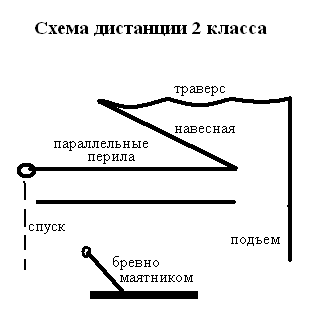 Параметры дистанцииПо «Регламенту»ФактическиеКласс дистанции22Длинна дистанции (м)--Набор высоты (м)--Количество этапов всего4-56Количество этапов 5 классаНе больше 2-Количество этапов 4 класса-Количество этапов 3 классаНе больше 2-Количество блоков этаповНе больше 31СтартСтартСтартСтартСтартПо сигналу «Старт» с отметкой в стартовой станцииПо сигналу «Старт» с отметкой в стартовой станцииПо сигналу «Старт» с отметкой в стартовой станцииПо сигналу «Старт» с отметкой в стартовой станцииПо сигналу «Старт» с отметкой в стартовой станцииПо сигналу «Старт» с отметкой в стартовой станцииПо сигналу «Старт» с отметкой в стартовой станцииПо сигналу «Старт» с отметкой в стартовой станцииПо сигналу «Старт» с отметкой в стартовой станцииПо сигналу «Старт» с отметкой в стартовой станцииПо сигналу «Старт» с отметкой в стартовой станцииПо сигналу «Старт» с отметкой в стартовой станцииПо сигналу «Старт» с отметкой в стартовой станцииПо сигналу «Старт» с отметкой в стартовой станцииПо сигналу «Старт» с отметкой в стартовой станцииПо сигналу «Старт» с отметкой в стартовой станцииПо сигналу «Старт» с отметкой в стартовой станцииПо сигналу «Старт» с отметкой в стартовой станцииПо сигналу «Старт» с отметкой в стартовой станцииПо сигналу «Старт» с отметкой в стартовой станцииПо сигналу «Старт» с отметкой в стартовой станцииПо сигналу «Старт» с отметкой в стартовой станцииПо сигналу «Старт» с отметкой в стартовой станцииПо сигналу «Старт» с отметкой в стартовой станцииПо сигналу «Старт» с отметкой в стартовой станцииПо сигналу «Старт» с отметкой в стартовой станцииПо сигналу «Старт» с отметкой в стартовой станцииПо сигналу «Старт» с отметкой в стартовой станцииПо сигналу «Старт» с отметкой в стартовой станцииПо сигналу «Старт» с отметкой в стартовой станцииПо сигналу «Старт» с отметкой в стартовой станцииПо сигналу «Старт» с отметкой в стартовой станцииПо сигналу «Старт» с отметкой в стартовой станцииПо сигналу «Старт» с отметкой в стартовой станцииПо сигналу «Старт» с отметкой в стартовой станцииПо сигналу «Старт» с отметкой в стартовой станцииПо сигналу «Старт» с отметкой в стартовой станцииПо сигналу «Старт» с отметкой в стартовой станцииПо сигналу «Старт» с отметкой в стартовой станцииПо сигналу «Старт» с отметкой в стартовой станцииПо сигналу «Старт» с отметкой в стартовой станцииПо сигналу «Старт» с отметкой в стартовой станцииПо сигналу «Старт» с отметкой в стартовой станцииПо сигналу «Старт» с отметкой в стартовой станцииПо сигналу «Старт» с отметкой в стартовой станцииПо сигналу «Старт» с отметкой в стартовой станцииПо сигналу «Старт» с отметкой в стартовой станцииПо сигналу «Старт» с отметкой в стартовой станцииПо сигналу «Старт» с отметкой в стартовой станцииПо сигналу «Старт» с отметкой в стартовой станцииПо сигналу «Старт» с отметкой в стартовой станцииПо сигналу «Старт» с отметкой в стартовой станцииПо сигналу «Старт» с отметкой в стартовой станцииПо сигналу «Старт» с отметкой в стартовой станцииПо сигналу «Старт» с отметкой в стартовой станцииПереправа по бревну «маятником»Переправа по бревну «маятником»Переправа по бревну «маятником»Переправа по бревну «маятником»Переправа по бревну «маятником»Переправа по бревну «маятником»Переправа по бревну «маятником»Переправа по бревну «маятником»Переправа по бревну «маятником»Переправа по бревну «маятником»Переправа по бревну «маятником»Переправа по бревну «маятником»Переправа по бревну «маятником»Переправа по бревну «маятником»Переправа по бревну «маятником»Переправа по бревну «маятником»класскласскласскласскласскласскласскласскласс2222222222222222КВКВКВКВКВКВминминПараметры:Параметры:Параметры:Параметры:Параметры:Параметры:Параметры:Параметры:Параметры:Параметры:LLLLL4444444ммммммммОборудованиеОборудованиеОборудованиеОборудованиеОборудованиеОборудованиеОборудованиеОборудованиеОборудованиеОборудованиеОборудованиеОборудованиеОборудованиеОборудованиеОборудованиеИСИСИСИСИСИСИСИСИСБЗБЗБЗБЗБЗБЗБЗБЗБЗБЗКЛ, ТО – судейские перилла КЛ, ТО – судейские перилла КЛ, ТО – судейские перилла КЛ, ТО – судейские перилла КЛ, ТО – судейские перилла КЛ, ТО – судейские перилла КЛ, ТО – судейские перилла КЛ, ТО – судейские перилла КЛ, ТО – судейские перилла КЛ, ТО – судейские перилла КЛ, ТО – судейские перилла КЛ, ТО – судейские перилла КЛ, ТО – судейские перилла КЛ, ТО – судейские перилла КЛ, ТО – судейские перилла КЛ, ТО – судейские перилла КЛ, ТО – судейские перилла КЛ, ТО – судейские перилла КЛ, ТО – судейские перилла КЛ, ТО – судейские перилла КЛ, ТО – судейские перилла КЛ, ТО – судейские перилла КЛ, ТО – судейские перилла КЛ, ТО – судейские перилла КЛ, ТО – судейские перилла КЛ, ТО – судейские перилла ОборудованиеОборудованиеОборудованиеОборудованиеОборудованиеОборудованиеОборудованиеОборудованиеОборудованиеОборудованиеОборудованиеОборудованиеОборудованиеОборудованиеОборудованиеЦСЦСЦСЦСЦСЦСЦСЦСЦСБЗБЗБЗБЗБЗБЗБЗБЗБЗБЗКЛ, КЛ, КЛ, КЛ, КЛ, КЛ, КЛ, КЛ, КЛ, КЛ, КЛ, КЛ, КЛ, КЛ, КЛ, КЛ, КЛ, КЛ, КЛ, КЛ, КЛ, КЛ, КЛ, КЛ, КЛ, КЛ, Действия:Действия:Действия:Действия:Действия:Действия:Действия:Действия:Действия:Действия:Действия:Действия:Действия:Действия:Действия:п.п. 5,14.п.п. 5,14.п.п. 5,14.п.п. 5,14.п.п. 5,14.п.п. 5,14.п.п. 5,14.п.п. 5,14.п.п. 5,14.п.п. 5,14.п.п. 5,14.п.п. 5,14.п.п. 5,14.п.п. 5,14.п.п. 5,14.п.п. 5,14.п.п. 5,14.п.п. 5,14.п.п. 5,14.п.п. 5,14.п.п. 5,14.п.п. 5,14.п.п. 5,14.п.п. 5,14.п.п. 5,14.п.п. 5,14.п.п. 5,14.п.п. 5,14.п.п. 5,14.п.п. 5,14.п.п. 5,14.п.п. 5,14.п.п. 5,14.п.п. 5,14.п.п. 5,14.п.п. 5,14.п.п. 5,14.п.п. 5,14.п.п. 5,14.п.п. 5,14.п.п. 5,14.п.п. 5,14.п.п. 5,14.п.п. 5,14.п.п. 5,14.Обратное движение:Обратное движение:Обратное движение:Обратное движение:Обратное движение:Обратное движение:Обратное движение:Обратное движение:Обратное движение:Обратное движение:Обратное движение:Обратное движение:Обратное движение:Обратное движение:Обратное движение:Блок №1                этапы 2-6 Блок №1                этапы 2-6 Блок №1                этапы 2-6 Блок №1                этапы 2-6 Блок №1                этапы 2-6 Блок №1                этапы 2-6 Блок №1                этапы 2-6 Блок №1                этапы 2-6 Блок №1                этапы 2-6 Блок №1                этапы 2-6 Блок №1                этапы 2-6 Блок №1                этапы 2-6 Блок №1                этапы 2-6 Блок №1                этапы 2-6 Блок №1                этапы 2-6 Блок №1                этапы 2-6 Блок №1                этапы 2-6 Блок №1                этапы 2-6 Блок №1                этапы 2-6 Блок №1                этапы 2-6 Блок №1                этапы 2-6 Блок №1                этапы 2-6 Блок №1                этапы 2-6 Блок №1                этапы 2-6 Блок №1                этапы 2-6 Блок №1                этапы 2-6 Блок №1                этапы 2-6 Блок №1                этапы 2-6 Блок №1                этапы 2-6 Блок №1                этапы 2-6 Блок №1                этапы 2-6 Блок №1                этапы 2-6 Блок №1                этапы 2-6 Блок №1                этапы 2-6 Блок №1                этапы 2-6 Блок №1                этапы 2-6 Блок №1                этапы 2-6 Блок №1                этапы 2-6 Блок №1                этапы 2-6 Блок №1                этапы 2-6 КВКВКВКВКВКВКВКВКВминминминминЭтап Этап Этап Этап Этап 2222Подъём по периламПодъём по периламПодъём по периламПодъём по периламПодъём по периламПодъём по периламПодъём по периламПодъём по периламПодъём по периламПодъём по периламПодъём по периламПодъём по периламПодъём по периламПодъём по периламПодъём по периламПодъём по периламПодъём по периламПодъём по периламПодъём по периламПодъём по периламПодъём по периламПодъём по периламПодъём по периламПодъём по периламПодъём по периламПодъём по периламПодъём по периламПодъём по периламПодъём по периламПодъём по периламПодъём по периламПодъём по периламкласскласскласскласскласскласскласс222222222222Параметры:Параметры:Параметры:Параметры:Параметры:Параметры:Параметры:Параметры:Параметры:Параметры:Параметры:LLL44444ммммммααααααααααααααααα 90° 90° 90° 90° 90° 90° 90° 90° 90° 90° 90°с опорой для ногс опорой для ногс опорой для ногс опорой для ногс опорой для ногс опорой для ногс опорой для ногОборудование:Оборудование:Оборудование:Оборудование:Оборудование:Оборудование:Оборудование:Оборудование:Оборудование:Оборудование:Оборудование:Оборудование:Оборудование:Оборудование: судейские перила судейские перила судейские перила судейские перила судейские перила судейские перила судейские перила судейские перила судейские перила судейские перила судейские перила судейские перила судейские перила судейские перила судейские перила судейские перила судейские перила судейские перила судейские перила судейские перила судейские перила судейские перила судейские перила судейские перила судейские перила судейские перила судейские перила судейские перила судейские перила судейские перила судейские перила судейские перила судейские перила судейские перила судейские перила судейские перила судейские перила судейские перила судейские перила судейские перила судейские перила судейские перила судейские перила судейские перила судейские перила судейские перилаОборудование:Оборудование:Оборудование:Оборудование:Оборудование:Оборудование:Оборудование:Оборудование:Оборудование:Оборудование:Оборудование:Оборудование:Оборудование:Оборудование:ИСИСИСИСИСИСИСИСИСИСИСБЗБЗБЗБЗБЗБЗБЗБЗБЗБЗБЗБЗОборудование:Оборудование:Оборудование:Оборудование:Оборудование:Оборудование:Оборудование:Оборудование:Оборудование:Оборудование:Оборудование:Оборудование:Оборудование:Оборудование:ЦСЦСЦСЦСЦСЦСЦСЦСЦСЦСЦСОЗОЗОЗОЗОЗОЗОЗОЗОЗОЗОЗОЗДействия:Действия:Действия:Действия:Действия:Действия:Действия:Действия:Действия:Действия:Действия:Действия:Действия:Действия:п.п.5.10 п.п.5.10 п.п.5.10 п.п.5.10 п.п.5.10 п.п.5.10 п.п.5.10 п.п.5.10 п.п.5.10 п.п.5.10 п.п.5.10 п.п.5.10 п.п.5.10 п.п.5.10 п.п.5.10 п.п.5.10 п.п.5.10 п.п.5.10 п.п.5.10 п.п.5.10 п.п.5.10 п.п.5.10 п.п.5.10 п.п.5.10 п.п.5.10 п.п.5.10 п.п.5.10 п.п.5.10 п.п.5.10 п.п.5.10 п.п.5.10 п.п.5.10 п.п.5.10 п.п.5.10 п.п.5.10 п.п.5.10 п.п.5.10 п.п.5.10 п.п.5.10 п.п.5.10 п.п.5.10 п.п.5.10 п.п.5.10 п.п.5.10 п.п.5.10 п.п.5.10 Обратное движение:Обратное движение:Обратное движение:Обратное движение:Обратное движение:Обратное движение:Обратное движение:Обратное движение:Обратное движение:Обратное движение:Обратное движение:Обратное движение:Обратное движение:Обратное движение:п.п. 5.10п.п. 5.10п.п. 5.10п.п. 5.10п.п. 5.10п.п. 5.10п.п. 5.10п.п. 5.10п.п. 5.10п.п. 5.10п.п. 5.10п.п. 5.10п.п. 5.10п.п. 5.10п.п. 5.10п.п. 5.10п.п. 5.10п.п. 5.10п.п. 5.10п.п. 5.10п.п. 5.10п.п. 5.10п.п. 5.10п.п. 5.10п.п. 5.10п.п. 5.10п.п. 5.10п.п. 5.10п.п. 5.10п.п. 5.10п.п. 5.10п.п. 5.10п.п. 5.10п.п. 5.10п.п. 5.10п.п. 5.10п.п. 5.10п.п. 5.10п.п. 5.10п.п. 5.10п.п. 5.10п.п. 5.10п.п. 5.10п.п. 5.10п.п. 5.10п.п. 5.10Этап Этап Этап 3333333Траверс Траверс Траверс Траверс Траверс Траверс Траверс Траверс Траверс Траверс Траверс Траверс Траверс Траверс Траверс Траверс Траверс Траверс Траверс Траверс Траверс Траверс Траверс Траверс Траверс Траверс Траверс Траверс Траверс Траверс Траверс Траверс Траверс класскласскласскласскласскласскласскласс2222Параметры:Параметры:Параметры:Параметры:Параметры:Параметры:Параметры:Параметры:Параметры:Параметры:LLLLL88888ммммммммααααααααααα90°90°90°90°90°90°90°90°90°90°90°90°Оборудование:Оборудование:Оборудование:Оборудование:Оборудование:Оборудование:Оборудование:Оборудование:Оборудование:Оборудование:Оборудование:Оборудование:Оборудование:Оборудование:Оборудование:судейские перила 3 перестежкисудейские перила 3 перестежкисудейские перила 3 перестежкисудейские перила 3 перестежкисудейские перила 3 перестежкисудейские перила 3 перестежкисудейские перила 3 перестежкисудейские перила 3 перестежкисудейские перила 3 перестежкисудейские перила 3 перестежкисудейские перила 3 перестежкисудейские перила 3 перестежкисудейские перила 3 перестежкисудейские перила 3 перестежкисудейские перила 3 перестежкисудейские перила 3 перестежкисудейские перила 3 перестежкисудейские перила 3 перестежкисудейские перила 3 перестежкисудейские перила 3 перестежкисудейские перила 3 перестежкисудейские перила 3 перестежкисудейские перила 3 перестежкисудейские перила 3 перестежкисудейские перила 3 перестежкисудейские перила 3 перестежкисудейские перила 3 перестежкисудейские перила 3 перестежкисудейские перила 3 перестежкисудейские перила 3 перестежкисудейские перила 3 перестежкисудейские перила 3 перестежкисудейские перила 3 перестежкисудейские перила 3 перестежкисудейские перила 3 перестежкисудейские перила 3 перестежкисудейские перила 3 перестежкисудейские перила 3 перестежкисудейские перила 3 перестежкисудейские перила 3 перестежкисудейские перила 3 перестежкисудейские перила 3 перестежкисудейские перила 3 перестежкисудейские перила 3 перестежкисудейские перила 3 перестежкиОборудование:Оборудование:Оборудование:Оборудование:Оборудование:Оборудование:Оборудование:Оборудование:Оборудование:Оборудование:Оборудование:Оборудование:Оборудование:Оборудование:Оборудование:ИСИСИСИСИСИСИСИСИСОЗОЗОЗОЗОЗОЗОЗОЗОЗОЗОборудование:Оборудование:Оборудование:Оборудование:Оборудование:Оборудование:Оборудование:Оборудование:Оборудование:Оборудование:Оборудование:Оборудование:Оборудование:Оборудование:Оборудование:ЦСЦСЦСЦСЦСЦСЦСЦСЦСОЗОЗОЗОЗОЗОЗОЗОЗОЗОЗДействия:Действия:Действия:Действия:Действия:Действия:Действия:Действия:Действия:Действия:Действия:Действия:Действия:Действия:Действия: п.п. 5.13 п.п. 5.13 п.п. 5.13 п.п. 5.13 п.п. 5.13 п.п. 5.13 п.п. 5.13 п.п. 5.13 п.п. 5.13 п.п. 5.13 п.п. 5.13 п.п. 5.13 п.п. 5.13 п.п. 5.13 п.п. 5.13 п.п. 5.13 п.п. 5.13 п.п. 5.13 п.п. 5.13 п.п. 5.13 п.п. 5.13 п.п. 5.13 п.п. 5.13 п.п. 5.13 п.п. 5.13 п.п. 5.13 п.п. 5.13 п.п. 5.13 п.п. 5.13 п.п. 5.13 п.п. 5.13 п.п. 5.13 п.п. 5.13 п.п. 5.13 п.п. 5.13 п.п. 5.13 п.п. 5.13 п.п. 5.13 п.п. 5.13 п.п. 5.13 п.п. 5.13 п.п. 5.13 п.п. 5.13 п.п. 5.13 п.п. 5.13Обратное движение:Обратное движение:Обратное движение:Обратное движение:Обратное движение:Обратное движение:Обратное движение:Обратное движение:Обратное движение:Обратное движение:Обратное движение:Обратное движение:Обратное движение:Обратное движение:Обратное движение:п.п. 5.13п.п. 5.13п.п. 5.13п.п. 5.13п.п. 5.13п.п. 5.13п.п. 5.13п.п. 5.13п.п. 5.13п.п. 5.13п.п. 5.13п.п. 5.13п.п. 5.13п.п. 5.13п.п. 5.13п.п. 5.13п.п. 5.13п.п. 5.13п.п. 5.13п.п. 5.13п.п. 5.13п.п. 5.13п.п. 5.13п.п. 5.13п.п. 5.13п.п. 5.13п.п. 5.13п.п. 5.13п.п. 5.13п.п. 5.13п.п. 5.13п.п. 5.13п.п. 5.13п.п. 5.13п.п. 5.13п.п. 5.13п.п. 5.13п.п. 5.13п.п. 5.13п.п. 5.13п.п. 5.13п.п. 5.13п.п. 5.13п.п. 5.13п.п. 5.13Этап Этап 4444444Навесная переправа Навесная переправа Навесная переправа Навесная переправа Навесная переправа Навесная переправа Навесная переправа Навесная переправа Навесная переправа Навесная переправа Навесная переправа Навесная переправа Навесная переправа Навесная переправа Навесная переправа Навесная переправа Навесная переправа Навесная переправа Навесная переправа Навесная переправа класскласскласскласскласскласскласскласскласскласскласскласскласскласскласскласскласскласскласскласскласс2222КВКВКВминПараметры:Параметры:Параметры:Параметры:Параметры:Параметры:Параметры:Параметры:Параметры:LLLLL11111111111111мммммммммммααααααсудейские периласудейские периласудейские периласудейские периласудейские периласудейские периласудейские периласудейские периласудейские периласудейские периласудейские периласудейские периласудейские периласудейские периласудейские периласудейские периласудейские периласудейские периласудейские периласудейские периласудейские периласудейские периласудейские периласудейские периласудейские периласудейские периласудейские периласудейские периласудейские периласудейские периласудейские периласудейские периласудейские периласудейские периласудейские периласудейские периласудейские периласудейские периласудейские периласудейские периласудейские периласудейские периласудейские периласудейские периласудейские периласудейские перилаИСИСИСИСИСИСИСИСИСОЗОЗОЗОЗОЗОЗОЗОЗОЗОЗЦС ЦС ЦС ЦС ЦС ЦС ЦС ЦС ЦС ОЗОЗОЗОЗОЗОЗОЗОЗОЗОЗДействия:Действия:Действия:Действия:Действия:Действия:Действия:Действия:Действия:Действия:Действия:Действия:Действия:Действия:п.п. 5.9.п.п. 5.9.п.п. 5.9.п.п. 5.9.п.п. 5.9.п.п. 5.9.п.п. 5.9.п.п. 5.9.п.п. 5.9.п.п. 5.9.п.п. 5.9.п.п. 5.9.п.п. 5.9.п.п. 5.9.п.п. 5.9.п.п. 5.9.п.п. 5.9.п.п. 5.9.п.п. 5.9.п.п. 5.9.п.п. 5.9.п.п. 5.9.п.п. 5.9.п.п. 5.9.п.п. 5.9.п.п. 5.9.п.п. 5.9.п.п. 5.9.п.п. 5.9.п.п. 5.9.п.п. 5.9.п.п. 5.9.п.п. 5.9.п.п. 5.9.п.п. 5.9.п.п. 5.9.п.п. 5.9.п.п. 5.9.п.п. 5.9.п.п. 5.9.п.п. 5.9.п.п. 5.9.п.п. 5.9.п.п. 5.9.п.п. 5.9.п.п. 5.9.Обратное движение:Обратное движение:Обратное движение:Обратное движение:Обратное движение:Обратное движение:Обратное движение:Обратное движение:Обратное движение:Обратное движение:Обратное движение:Обратное движение:Обратное движение:Обратное движение:п.п. 5.9.п.п. 5.9.п.п. 5.9.п.п. 5.9.п.п. 5.9.п.п. 5.9.п.п. 5.9.п.п. 5.9.п.п. 5.9.п.п. 5.9.п.п. 5.9.п.п. 5.9.п.п. 5.9.п.п. 5.9.п.п. 5.9.п.п. 5.9.п.п. 5.9.п.п. 5.9.п.п. 5.9.п.п. 5.9.п.п. 5.9.п.п. 5.9.п.п. 5.9.п.п. 5.9.п.п. 5.9.п.п. 5.9.п.п. 5.9.п.п. 5.9.п.п. 5.9.п.п. 5.9.п.п. 5.9.п.п. 5.9.п.п. 5.9.п.п. 5.9.п.п. 5.9.п.п. 5.9.п.п. 5.9.п.п. 5.9.п.п. 5.9.п.п. 5.9.п.п. 5.9.п.п. 5.9.п.п. 5.9.п.п. 5.9.п.п. 5.9.п.п. 5.9.Этап Этап Этап Этап 5555Параллельные перилаПараллельные перилаПараллельные перилаПараллельные перилаПараллельные перилаПараллельные перилаПараллельные перилаПараллельные перилаПараллельные перилаПараллельные перилаПараллельные перилаПараллельные перилаПараллельные перилаПараллельные перилаПараллельные перилаПараллельные перилаПараллельные перилаПараллельные перилаПараллельные перилакласскласскласскласскласскласскласскласскласскласскласскласскласскласскласскласскласскласс2222222КВ                         минКВ                         минКВ                         минКВ                         минКВ                         минКВ                         минКВ                         минКВ                         минПараметры:Параметры:Параметры:Параметры:Параметры:Параметры:Параметры:Параметры:Параметры:Параметры:LLL1212121212мммммммНННННННННННННННННмммммммОборудование:Оборудование:Оборудование:Оборудование:Оборудование:Оборудование:Оборудование:Оборудование:Оборудование:Оборудование:Оборудование:Оборудование:Оборудование:судейские периласудейские периласудейские периласудейские периласудейские периласудейские периласудейские периласудейские периласудейские периласудейские периласудейские периласудейские периласудейские периласудейские периласудейские периласудейские периласудейские периласудейские периласудейские периласудейские периласудейские периласудейские периласудейские периласудейские периласудейские периласудейские периласудейские периласудейские периласудейские периласудейские периласудейские периласудейские периласудейские периласудейские периласудейские периласудейские периласудейские периласудейские периласудейские периласудейские периласудейские периласудейские периласудейские периласудейские периласудейские периласудейские периласудейские перилаОборудование:Оборудование:Оборудование:Оборудование:Оборудование:Оборудование:Оборудование:Оборудование:Оборудование:Оборудование:Оборудование:Оборудование:Оборудование:ИСИСИСИСИСИСИСИСИСИСИСИСОЗОЗОЗОЗОЗОЗОЗОЗОЗОЗОЗОборудование:Оборудование:Оборудование:Оборудование:Оборудование:Оборудование:Оборудование:Оборудование:Оборудование:Оборудование:Оборудование:Оборудование:Оборудование:ЦСЦСЦСЦСЦСЦСЦСЦСЦСЦСЦСЦСОЗОЗОЗОЗОЗОЗОЗОЗОЗОЗОЗДействия:Действия:Действия:Действия:Действия:Действия:Действия:Действия:Действия:Действия:Действия:Действия:Действия:п.п.5.8п.п.5.8п.п.5.8п.п.5.8п.п.5.8п.п.5.8п.п.5.8п.п.5.8п.п.5.8п.п.5.8п.п.5.8п.п.5.8п.п.5.8п.п.5.8п.п.5.8п.п.5.8п.п.5.8п.п.5.8п.п.5.8п.п.5.8п.п.5.8п.п.5.8п.п.5.8п.п.5.8п.п.5.8п.п.5.8п.п.5.8п.п.5.8п.п.5.8п.п.5.8п.п.5.8п.п.5.8п.п.5.8п.п.5.8п.п.5.8п.п.5.8п.п.5.8п.п.5.8п.п.5.8п.п.5.8п.п.5.8п.п.5.8п.п.5.8п.п.5.8п.п.5.8п.п.5.8п.п.5.8Обратное движение:Обратное движение:Обратное движение:Обратное движение:Обратное движение:Обратное движение:Обратное движение:Обратное движение:Обратное движение:Обратное движение:Обратное движение:Обратное движение:Обратное движение:п.п.5.8п.п.5.8п.п.5.8п.п.5.8п.п.5.8п.п.5.8п.п.5.8п.п.5.8п.п.5.8п.п.5.8п.п.5.8п.п.5.8п.п.5.8п.п.5.8п.п.5.8п.п.5.8п.п.5.8п.п.5.8п.п.5.8п.п.5.8п.п.5.8п.п.5.8п.п.5.8п.п.5.8п.п.5.8п.п.5.8п.п.5.8п.п.5.8п.п.5.8п.п.5.8п.п.5.8п.п.5.8п.п.5.8п.п.5.8п.п.5.8п.п.5.8п.п.5.8п.п.5.8п.п.5.8п.п.5.8п.п.5.8п.п.5.8п.п.5.8п.п.5.8п.п.5.8п.п.5.8п.п.5.8Этап666666СпускСпускСпускСпускСпускСпускСпускСпускСпусккласскласскласскласскласскласскласскласскласскласс22222Параметры:Параметры:Параметры:Параметры:Параметры:Параметры:Параметры:Параметры:Параметры:Параметры:Параметры:                L    4    4    4    4    4мммммммммОборудование:Оборудование:Оборудование:Оборудование:Оборудование:Оборудование:Оборудование:Оборудование:Оборудование:Оборудование:Оборудование:Оборудование:Оборудование:Оборудование:Оборудование:Оборудование:Оборудование:Оборудование:Оборудование:Оборудование:Оборудование:Оборудование:Оборудование:Оборудование:Оборудование:Оборудование:ИСИСИСИСИСИСИСИСИСИСИСИСИСОЗОЗОЗОЗОЗОЗОЗОЗОЗТО- судейский размыкающийся карабинТО- судейский размыкающийся карабинТО- судейский размыкающийся карабинТО- судейский размыкающийся карабинТО- судейский размыкающийся карабинТО- судейский размыкающийся карабинТО- судейский размыкающийся карабинТО- судейский размыкающийся карабинТО- судейский размыкающийся карабинТО- судейский размыкающийся карабинТО- судейский размыкающийся карабинТО- судейский размыкающийся карабинТО- судейский размыкающийся карабинТО- судейский размыкающийся карабинТО- судейский размыкающийся карабинТО- судейский размыкающийся карабинТО- судейский размыкающийся карабинТО- судейский размыкающийся карабинТО- судейский размыкающийся карабинТО- судейский размыкающийся карабинТО- судейский размыкающийся карабинТО- судейский размыкающийся карабинТО- судейский размыкающийся карабинТО- судейский размыкающийся карабинТО- судейский размыкающийся карабинОборудование:Оборудование:Оборудование:Оборудование:Оборудование:Оборудование:Оборудование:Оборудование:Оборудование:Оборудование:Оборудование:Оборудование:Оборудование:ЦСЦСЦСЦСЦСЦСЦСЦСЦСЦСЦСЦСЦСБЗБЗБЗБЗБЗБЗБЗБЗБЗДействия:Действия:Действия:Действия:Действия:Действия:Действия:Действия:Действия:Действия:Действия:Действия:Действия:п.п. 5.10.,5.6.,5.7.1.п.п. 5.10.,5.6.,5.7.1.п.п. 5.10.,5.6.,5.7.1.п.п. 5.10.,5.6.,5.7.1.п.п. 5.10.,5.6.,5.7.1.п.п. 5.10.,5.6.,5.7.1.п.п. 5.10.,5.6.,5.7.1.п.п. 5.10.,5.6.,5.7.1.п.п. 5.10.,5.6.,5.7.1.п.п. 5.10.,5.6.,5.7.1.п.п. 5.10.,5.6.,5.7.1.п.п. 5.10.,5.6.,5.7.1.п.п. 5.10.,5.6.,5.7.1.п.п. 5.10.,5.6.,5.7.1.п.п. 5.10.,5.6.,5.7.1.п.п. 5.10.,5.6.,5.7.1.п.п. 5.10.,5.6.,5.7.1.п.п. 5.10.,5.6.,5.7.1.п.п. 5.10.,5.6.,5.7.1.п.п. 5.10.,5.6.,5.7.1.п.п. 5.10.,5.6.,5.7.1.п.п. 5.10.,5.6.,5.7.1.п.п. 5.10.,5.6.,5.7.1.п.п. 5.10.,5.6.,5.7.1.п.п. 5.10.,5.6.,5.7.1.п.п. 5.10.,5.6.,5.7.1.п.п. 5.10.,5.6.,5.7.1.п.п. 5.10.,5.6.,5.7.1.п.п. 5.10.,5.6.,5.7.1.п.п. 5.10.,5.6.,5.7.1.п.п. 5.10.,5.6.,5.7.1.п.п. 5.10.,5.6.,5.7.1.п.п. 5.10.,5.6.,5.7.1.п.п. 5.10.,5.6.,5.7.1.п.п. 5.10.,5.6.,5.7.1.п.п. 5.10.,5.6.,5.7.1.п.п. 5.10.,5.6.,5.7.1.п.п. 5.10.,5.6.,5.7.1.п.п. 5.10.,5.6.,5.7.1.п.п. 5.10.,5.6.,5.7.1.п.п. 5.10.,5.6.,5.7.1.п.п. 5.10.,5.6.,5.7.1.п.п. 5.10.,5.6.,5.7.1.п.п. 5.10.,5.6.,5.7.1.п.п. 5.10.,5.6.,5.7.1.п.п. 5.10.,5.6.,5.7.1.п.п. 5.10.,5.6.,5.7.1.Обратное движение:Обратное движение:Обратное движение:Обратное движение:Обратное движение:Обратное движение:Обратное движение:Обратное движение:Обратное движение:Обратное движение:Обратное движение:Обратное движение:Обратное движение:п.п. 5.10.п.п. 5.10.п.п. 5.10.п.п. 5.10.п.п. 5.10.п.п. 5.10.п.п. 5.10.п.п. 5.10.п.п. 5.10.п.п. 5.10.п.п. 5.10.п.п. 5.10.п.п. 5.10.п.п. 5.10.п.п. 5.10.п.п. 5.10.п.п. 5.10.п.п. 5.10.п.п. 5.10.п.п. 5.10.п.п. 5.10.п.п. 5.10.п.п. 5.10.п.п. 5.10.п.п. 5.10.п.п. 5.10.п.п. 5.10.п.п. 5.10.п.п. 5.10.п.п. 5.10.п.п. 5.10.п.п. 5.10.п.п. 5.10.п.п. 5.10.п.п. 5.10.п.п. 5.10.п.п. 5.10.п.п. 5.10.п.п. 5.10.п.п. 5.10.п.п. 5.10.п.п. 5.10.п.п. 5.10.п.п. 5.10.п.п. 5.10.п.п. 5.10.п.п. 5.10.ФинишФинишФинишФинишФинишФинишС отметкой в финишной станцииС отметкой в финишной станцииС отметкой в финишной станцииС отметкой в финишной станцииС отметкой в финишной станцииС отметкой в финишной станцииС отметкой в финишной станцииС отметкой в финишной станцииС отметкой в финишной станцииС отметкой в финишной станцииС отметкой в финишной станцииС отметкой в финишной станцииС отметкой в финишной станцииС отметкой в финишной станцииС отметкой в финишной станцииС отметкой в финишной станцииС отметкой в финишной станцииС отметкой в финишной станцииС отметкой в финишной станцииС отметкой в финишной станцииС отметкой в финишной станцииС отметкой в финишной станцииС отметкой в финишной станцииС отметкой в финишной станцииС отметкой в финишной станцииС отметкой в финишной станцииС отметкой в финишной станцииС отметкой в финишной станцииС отметкой в финишной станцииС отметкой в финишной станцииС отметкой в финишной станцииС отметкой в финишной станцииС отметкой в финишной станцииС отметкой в финишной станцииС отметкой в финишной станцииС отметкой в финишной станцииС отметкой в финишной станцииС отметкой в финишной станцииС отметкой в финишной станцииС отметкой в финишной станцииС отметкой в финишной станцииС отметкой в финишной станцииС отметкой в финишной станцииС отметкой в финишной станцииС отметкой в финишной станцииС отметкой в финишной станцииС отметкой в финишной станцииС отметкой в финишной станцииС отметкой в финишной станцииС отметкой в финишной станцииС отметкой в финишной станцииС отметкой в финишной станцииС отметкой в финишной станцииС отметкой в финишной станции